CAMMINO DI SANTIAGOFINISTERRE e MUXÍADa Santiago alla fine della Terra24 -31 LUGLIO 8 giorni Cammina con Cristina (Instagram  cristina.la_cri ):  esperta camminatrice e pellegrina , dopo aver percorso innumerevoli volte i vari Cammini di Santiago, tra l'estate e l'autunno del 2021 ha unito per la prima volta il nostro Santuario di Oropa con Santiago de Compostela camminando per   ben 2200km in 79gg . Impresa oggi visibile a tutti all’interno della sala accanto al Museo dei Tesori di Oropa presso il Santuario di Oropa Biella. Cammino poco frequentato e ricco di natura, boschi e vallate … sempre verde fino a farci sorprendere dall'azzurro dell'Oceano che sembra non arrivare mai. Visiteremo Muxía con la sua meravigliosa Cattedrale a picco sull'Oceano, per poi proseguire fino a Finisterre dove potremo ammirare il nostro tanto atteso tramonto! Prima ancora di iniziare a camminare, avremo la fortuna di vivere a Santiago la Festa di San Giacomo per tutto un giorno. Cristina vi aiuterà nella preparazione dello zaino prima della partenza e camminerà con Voi di tappa in tappa fino alla consegna della Muxiana e della Finisterriana. QUOTA DI PARTECIPAZIONE: euro 1150.00 per persona VOLI INCLUSI **tariffa base soggetta ad eventuale supplemento in base alla disponibilità   Minimo 7 partecipantiLa quota comprende:VOLI INTERNAZIONALI DA/PER L’ITALIA INCLUSO 2 BAGAGLI A MANO TRASFERIMENTI PRIVATI DA/PER L’AEROPORTO DI PARTENZA CREDENZIALE DEL CAMMINO PER OTTENERE LA COMPOSTELA 7 PERNOTTAMENTI TRASFERIMENTO AEROPORTO DI SANTIAGO - CENTRO CITTA’  TRASFERIMENTO DA FINISTERRE – AEROPORTO DI SANTIAGO ASSICURAZIONE MEDICO – BAGAGLIO – ANNULLAMENTO  La quota non comprende:Pasti e tutto quanto non specificato nella “quota comprende”PIERROT VIAGGI  Via Mazzini, n. 2/m   COSSATOTEL. 015/9840040  FAX  015/925897  info@pierrotviaggi.itwww.pierrotviaggi.itFacebook @PierrotViaggi  Instagram pierrot_viaggi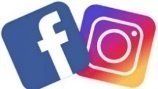 